 ASUS ROG Maximus VI Extreme Demonstrates Overclocking Supremacy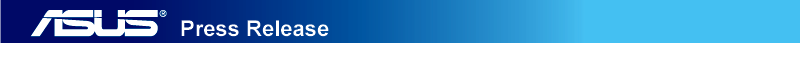 Dominates with ten out of eleven wins at the Intel® and Corsair® Computex OC Main Event and establishes eight new performance records Taipei, Taiwan (18 June, 2013) — ASUS today announced that the Intel® Z87-based Republic of Gamers Maximus VI Extreme motherboard has achieved a decisive 91% success rate  at a Computex Taipei 2013 overclocking summit sponsored by Intel® and Corsair®. Additionally, the board tallied eight world performance records at a separate gathering that took place at ASUS headquarters, all mere days after its official launch.Ten out of eleven wins at the Intel® and Corsair® Computex OC Main Event Competing against top-tier overclocking motherboards from a variety of brands, Maximus VI Extreme took ten out of eleven top spots (or 91%) at the Intel® and Corsair® Computex OC Main Event. Full details found at this link: http://rog.asus.com/236692013/overclocking/total-domination-team-asus-maximus-vi-extreme-overclocking-champions/ Eight world records accomplishedAs further demonstration of ASUS and Republic of Gamers (ROG) dedication to delivering , Maximus VI Extreme has already played host to the fastest 4th generation Intel® Core™ i7 processor, running at close to 7.1GHz, done by overclocker Mad222. The board has also recorded four DDR3 DIMMs clocked at an impressive 3957MHz, the fastest four-DIMM DDR3 on any Z87-based motherboard at the time.An additional six new world records were attained, including PiFast, SuperPi 32M, 3DMark01, 3DMark05, 3DMark06, and AquaMark3. Celebrity overclockers invited to ASUS headquarters worked with renowned overclockers and ROG team members Andre Yang, Shamino, and TL on establishing these new records. Guests included Christian Ney, Fredyama, Hazzan, Slamms, Smoke, Sofos1990, and Youngpro. The event took place 10-13 June, following the conclusion of Computex Taipei 2013. About Maximus VI ExtremeMaintaining a long tradition of world record-setting excellence, Maximus VI Extreme brings to bear the latest in ASUS ROG motherboard design and engineering know-how. In addition to high-end components that can easily handle even the most demanding competitive overclocking and overvolting scenarios, Maximus VI Extreme delivers the innovative OC Panel internal/external overclocking and monitoring console, Extreme Engine Digi+ III digital power architecture, and mPCIe II Combo with built-in 802.11ac Wi-Fi, Bluetooth 4.0, and support for NGFF ultra-thin SSDs, which are fast becoming the choice of hardcore overclockers. AVAILABILITY & PRICINGAvailability and pricing details vary by territory. Please contact your local ASUS representative for further information.NOTES TO EDITORS30-word summaryROG Maximus VI Extreme scored eight world records following its launch. Milestones were set at the Intel® and Corsair® Computex OC Main Event with ten out of eleven benchmarks won, and at ASUS headquarters.  60-word summaryThe ROG Maximus VI Extreme motherboard tallied eight world performance records days after launching at Computex Taipei 2013. Competing against top-tier motherboards from several brands, it took ten out of eleven top spots at the Intel® and Corsair® Computex OC Main Event. Eight world records were established by the motherboard, including 7.1GHz CPU speeds and 3957MHz four-DIMM DDR3, PiFast, SuperPi 32M, 3DMark01, 3DMark05, 3DMark06, and AquaMark3. 100-word summaryThe Intel® Z87-based Republic of Gamers Maximus VI Extreme motherboard took ten out of eleven top spots at the Intel® and Corsair® Computex OC Main Event, while helping renowned overclockers establish a total of eight new world records. Further demonstrating ASUS and Republic of Gamers (ROG) dedication to delivering the most overclock-friendly boards on the market, Maximus VI Extreme played host to a 4th generation Intel® Core™ i7 processor running at 7.1GHz and four-DIMM DDR3 clocked at 3957MHz. Records were also set in 3DMark01, 3DMark05, 3DMark06, SuperPi 32M, PiFast, and AquaMark3. These came days after the motherboard launched at Computex Taipei 2013. Full specifications are available at www.asus.com3DMark is trademark of Futuremark Corporation###ABOUT ASUSASUS is a worldwide top-three consumer notebook vendor and maker of the world’s best-selling and most award-winning motherboards. A leading enterprise in the new digital era, ASUS designs and manufactures products that perfectly meet the needs of today’s digital home and office, with a broad portfolio that includes motherboards, graphics cards, optical drives, displays, desktop and all-in-one PCs, notebooks, netbooks, servers, multimedia devices, wireless solutions, networking devices, tablets and smartphones. Driven by innovation and committed to quality, ASUS won 4,168 awards in 2012 and is widely credited with revolutionizing the PC industry with its Eee PC™. ASUS has more than 12,500 employees around the globe with a world-class R&D team of 3,800 engineers. Company revenue for 2012 was approximately US$14 billion.PRESS CONTACTSPECIFICATIONS 